Каратузский сельсовет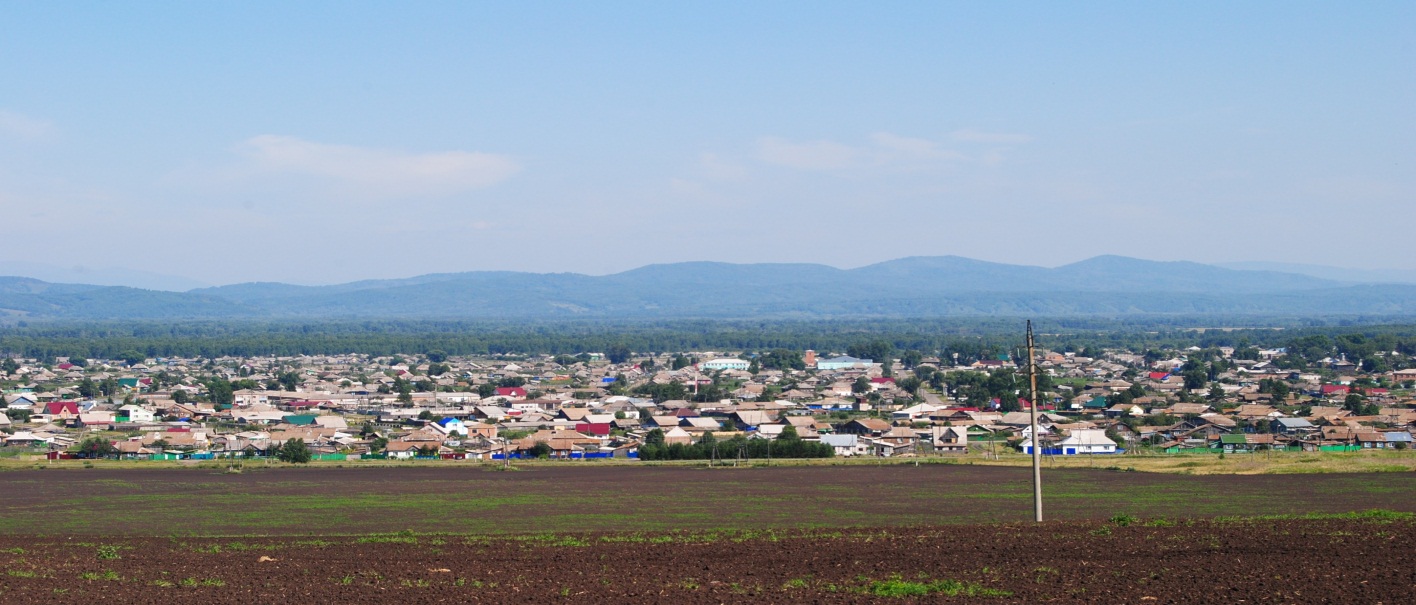 № 7 (142) от 06 марта 2017 г.с. КаратузскоеКАРАТУЗСКИЙ СЕЛЬСКИЙ СОВЕТ ДЕПУТАТОВРЕШЕНИЕ03.03.2017                                                           с. Каратузское                                         № 09-61Об утверждении Положения о старосте сельского населенного пункта Каратузского сельсовета Каратузского районаРуководствуясь Федеральным законом от 06.10.2003 № 131-ФЗ «Об общих принципах организации местного самоуправления в Российской Федерации», Законом Красноярского края 07.07.2016 № 10-4831 «О государственной поддержке развития местного самоуправления Красноярского края», Уставом Каратузского сельсовета, в целях оказания помощи Администрации сельсовета при решении вопросов местного значения и учета интересов жителей поселения, Каратузский сельский Совет депутатов, РЕШИЛ:1. Утвердить Положение о старосте сельского населенного пункта Каратузского сельсовета Каратузского района (Приложение 1).2. Утвердить образец удостоверения старосты (Приложение 2).3. Опубликовать решение в печатном издании Каратузского сельсовета газете «Каратузский вестник», и на официальном сайте Каратузского сельсовета.4. Контроль за исполнением настоящего решения оставляю за собой.Председатель Каратузского сельского Совета депутатов								О.В. ФедосееваГлава Каратузского сельсовета  					А.А. СаарПриложение 1к решению Каратузского сельскогоСовета депутатов № 09-61 от 03.03.2017ПОЛОЖЕНИЕо старосте сельского населенного пункта Каратузского сельсоветаКаратузского района1. ОБЩИЕ ПОЛОЖЕНИЯСтароста сельского населенного пункта сельского поселения - лицо уполномоченное представлять собрание граждан во взаимоотношениях с органами местного самоуправления и должностными лицами местного самоуправления (далее - староста) является выборным лицом и действует на общественных началах.Старостой может быть избран гражданин, достигший 21 года и постоянно проживающий на территории данного населенного пункта.Правовую основу деятельности старост составляют:- Конституция Российской Федерации;- Федеральный закон от 06 октября 2003 года № 131-ФЗ «Об общих принципах организации местного самоуправления в Российской Федерации»;- Закон Красноярского края от 07.07.2016 № 10-4831 «О государственной поддержке развития местного самоуправления Красноярского края»;- Устав Каратузского сельсовета;- муниципальные правовые акты;- настоящее Положение.1.4.	Деятельность старосты основывается на принципах:- законности и гласности;- свободного волеизъявления жителей на собраниях (сходах);- представительства интересов населения населенного пункта;- выборности и подконтрольности жителям, постоянно или преимущественно проживающим на территории сельского населенного пункта.1.5.	Деятельность старосты имеет целью оперативное и своевременное информирование органов местного самоуправления поселения о мнении жителей по решению вопросов местного значения для его учета при принятии решений.2. ФУНКЦИИ СТАРОСТЫ СЕЛЬСКОГО НАСЕЛЕННОГО ПУНКТАСтароста сельского населенного пункта:2.1. По согласованию с главой и (или) Советом депутатов поселения оказывает помощь в организации и проведении сходов (собраний) жителей на подведомственной территории, подписывает протоколы и решения схода (собрания);2.2. Организует на добровольных началах участие населения в работах по благоустройству и озеленению общественных мест отдыха, дорог и тротуаров на подведомственной территории, поддержанию в надлежащем состоянии кладбищ, братских могил и иных мест захоронений;2.3.	Информирует администрацию сельского поселения о фактах самовольного захвата земельных участков и самовольного строительства, нарушения правил пожарной и экологической безопасности, санитарных норм, а также других нарушениях действующего законодательства;2.4. Осуществляет контроль и информирует администрацию поселения о фактах незаконной вырубки зеленых насаждений на территории населенного пункта;2.5. Своевременно информирует администрацию сельского поселения о состоянии уличного освещения, состоянии дорожного покрытия;2.6. Оказывает содействие Администрации сельсовета в контроле за качеством предоставления транспортных услуг населению;2.7. Оказывает содействие Администрации и коммунальным службам сельского поселения в организации сбора мусора на подведомственной территории;2.8. Следит за состоянием прудов, водоемов, колодцев и подъездов к ним; 2.9. Оказывает содействие органам полиции, добровольным народным и пожарным дружинам в укреплении общественного порядка, соблюдении противопожарных и санитарных правил, соблюдение миграционного законодательства;2.10. Контролирует и сообщает в Администрацию сельсовета о фактах некачественной и несвоевременной очистки подведомственной территории от снега, образовании несанкционированных свалок мусора и несвоевременного его вывоза из имеющихся мусороприемников;2.11. Организует выполнение решений, принятых жителями на сходах (собраниях);2.12. Оказывает помощь Администрации сельсовета, Администрации района, общественным организациям и общественным объединениям в проведении общественных, хозяйственных и иных мероприятий на подведомственной территории;2.13. Способствует обеспечению своевременного внесения населением налоговых платежей и других целевых сборов;2.14. Рассматривает в пределах своих полномочий заявления, предложения и жалобы граждан;2.15. Информирует жителей о своей деятельности; 2.16. Осуществляет ежедневное взаимодействие с единой дежурно-диспетчерской службой (далее ЕДДС) Каратузского района по вопросам обеспечения безопасности в повседневной деятельности при возникновении чрезвычайных ситуаций и происшествий, а в случае невозможности доведения информации до ЕДДС Каратузского района передает ее в оперативно-дежурную службу федерального казенного учреждения «Центр управления в кризисных ситуациях Главного управления МЧС России по Красноярскому краю».2.17. Осуществляет иные функции в пределах компетенции органов местного самоуправления, реализуемые по поручению главы сельсовета;3. ПОЛНОМОЧИЯ СТАРОСТЫВ целях реализации возложенных функций староста имеет право:3.1. Подписывать протоколы и решения схода (собрания) жителей;3.2. Организовывать выполнение решений, принятых жителями на сходах (собраниях);3.3. Рассматривать в пределах своих функций заявления, предложения и жалобы граждан;3.4.	Давать предложения в Администрацию сельсовета по вопросам социальной сферы, экономического развития территорий;3.5. Участвовать в работе комиссий, организуемых главой или Советом депутатов поселения;3.6. Участвовать в осмотрах придомовой территории, проводимых администрацией поселения, с учетом своих функций.4. ВЫБОРЫ СТАРОСТЫ4.1.	Выборы старосты осуществляются жителями, достигшими 18 лет, постоянно или преимущественно проживающими в населенном пункте, в котором избирается староста.4.2. Староста избирается сроком на 2 года.4.3. Староста имеет соответствующее удостоверение, установленного образца, выдаваемое администрацией Каратузского сельсовета.4.4. Выборы старосты назначаются распоряжением главы Администрации по инициативе главы сельсовета, и (или) решением Совета депутатов, и (или) жителей данного населенного пункта в соответствии с Уставом Каратузского сельсовета.4.5. О времени и месте созыва схода (собрания) граждан население оповещается заблаговременно.4.6. Решение собрания по выбору старосты принимается простым большинством голосов открытым голосованием. По решению схода (собрания) выборы могут быть проведены тайным голосованием.4.7. Кандидаты в старосты выдвигаются гражданами, либо по предложению главы сельского поселения, либо в порядке самовыдвижения. Число кандидатов не ограничивается.4.8. Сход (собрание) избирает председателя, секретаря и счетную комиссию. Секретарь схода (собрания) ведет протокол.4.9.	Все участники схода (собрания) регистрируются. Председатель схода (собрания) и секретарь подписывают список присутствующих, который вместе с протоколом схода (собрания) хранится в администрации сельского поселения.4.10. Сход (собрание) граждан правомочен, если в нем участвуют не менее 50% от числа жителей постоянно или преимущественно проживающих на данной территории, достигших восемнадцатилетнего возраста.4.11. Избранным старостой считается кандидат, набравший наибольшее количество голосов, но не менее 50% от числа граждан, участвующих в голосовании.4.12. Решение схода (собрания) жителей оформляется протоколом, который подписывается председательствующим и секретарем схода (собрания) и скрепляется печатью Администрации Каратузского сельсовета.4.13. При несостоявшихся выборах глава Сельсовета в 30-дневный срок назначает новые выборы. В случае повторного не избрания староста назначается главой сельсовета.4.14 Протоколы схода (собрания) хранятся в Администрации сельсовета.4.15.	Ответственность за предоставление помещения, подготовку и проведение собрания по избранию старосты возлагается на главу сельсовета.5. ДОСРОЧНОЕ ПРЕКРАЩЕНИЕ ПОЛНОМОЧИЙ СТАРОСТЫПолномочия старосты прекращаются:- на основании личного заявления о сложении полномочий;- систематического неисполнения старостой своих обязанностей;- переезда старосты на постоянное место жительства за пределы территории, на которой осуществляется его деятельность;- при вступлении в законную силу обвинительного приговора суда в отношении старосты, препятствующее исполнению его функций;- признания его недееспособным в установленном законодательством порядке;- прекращения старостой гражданства Российской Федерации, гражданства иностранного государства - участника международного договора Российской Федерации, в соответствии с которым иностранный гражданин обладает правами при осуществлении местного самоуправления;- по результатам общего собрания (схода), собрания представителей (конференции) граждан об отзыве, выражения недоверия населением сельского поселения.6. ПООЩРЕНИЕ СТАРОСТЫСтароста осуществляет свои полномочия на общественных началах. За активную деятельность и достигнутые результаты в работе на основании Постановления Главы сельсовета, старостам могут быть предусмотрены меры морального и материального поощрения из средств местного бюджета.7. ОТЧЕТНОСТЬО своей работе староста отчитывается перед населением поселения не реже 1 раза в год на сходе (собрании) жителей постоянно или преимущественно проживающих на данной территории.8. ОТВЕТСТВЕННОСТЬ СТАРОСТЫСтароста населенного пункта, в случае нарушения им федерального законодательства, законов Красноярского края, Устава Каратузского сельсовета и нормативных правовых и иных актов несет ответственность в соответствии с действующим законодательством.9. ВЗАИМОДЕЙСТВИЕ С АДМИНИСТРАЦИЕЙ СЕЛЬСОВЕТААдминистрация сельсовета:9.1.	Координирует деятельность старосты населенного пункта, знакомит его с соответствующими нормативными актами, постановлениями и распоряжениями администрации сельсовета, проводит совещания;9.2. Способствует установлению связей старосты населенного пункта с общественными объединениями и организациями;9.3. Создает необходимые условия для работы старосты населенного пункта.Приложение 2к решению Каратузского сельскогоСовета депутатов № 09-61 от 03.03.2017Действительно по   «	»	20__г. УДОСТОВЕРЕНИЕ №____________________________________________________________________(фамилия, имя, отчество)является старостой населенного пункта ___________________________________«      »_________ 20___  г.Глава Каратузского сельсовета    				                          А.А. СаарМ.П.Выпуск номера подготовила администрация Каратузского сельсовета.Тираж: 50 экземпляров.Адрес: село Каратузское улица Ленина 30.